FIFTH SUNDAY OF LENTMARCH 28 & 29, 2020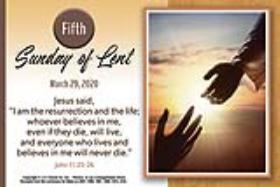 GIVE GLORY TO GODOn the Fifth Sunday of Lent, just before we begin to enter Holy Week, we are summoned to Bethany. If we had been friends of Mary, Lazarus, and Martha, and found out that Lazarus was gravely ill, we probably would have dropped everything to be with them. This was what was so surprising about the behavior of Jesus. Although he was their close friend, he chose to stay away, that God’s glory would be manifested. This is a persistent theme in John’s Gospel. Right to the very end, Jesus’ works were meant to give glory to the Father. As our Lenten journey reaches a crescendo, let us be mindful that, as people who have “put on Christ” in baptism, we are also called, by our attitudes and actions, to give glory to God.THE LANGUAGE OF ETERNITY   By Dennis TavaresHeaven is one vast society of persons so there must be some form of communication going on. Our Earthly mode of communication allows us to talk with and listen to others, but we can usually only talk to, but not hear, those in the spiritual world. For the most part no one on the other side of death talks to us. So, it often seems that no one is over there. But there is. We know this because, in some instances, someone has heard from the Heavens. Many saints experienced this; maybe they simply learned how to listen better. Moreover, all of us hear the voice in our mind, especially the voice of conscience about right and wrong that warns against wrongdoing. So, we should practice listening so we can more clearly hear the news from those living in the beyond.PASTORAL RUMINATIONSBy Fr Andre QuerijeroHere is a summary of Bishop Robert Vasa’s Pastoral Letter entitled “The Solicitude of the Church During These Times of Trial”    “You, the faithful, have been overwhelmingly understanding in adapting to the restrictions of public gatherings and temporary cessation of public Masses. The attendance at “virtual” Eucharistic celebrations and participating in spiritual communion assures an ongoing spiritual connection.   “The forgiveness of sins is ordinarily accomplished through individual and integral confession to a priest followed by individual absolution… Under a stay home policy, it would be imprudent to set up or attempt to offer the availability of individual confession even with the utilization of various protective measures.   “The Holy See offers this in regard to the Sacrament of Confession for all the faithful: ‘In the painful impossibility of receiving sacramental absolution, it should be remembered that perfect contrition, coming from the love of God, expressed by a sincere request for forgiveness and accompanied by the will or firm desire to confess, that is, by the firm resolution to have recourse, as soon as possible, to sacramental confession, obtains forgiveness of sins, even mortal ones (cf. CCC 1452).   “The teaching of the Church is that all sins can be forgiven by way of an Act of Perfect Contrition. Such an Act requires, the love of God above all things; the sincere desire for forgiveness; and, the ardent commitment to receive the Sacrament of Reconciliation when available.   “No one will be held accountable by God for sins for which one is truly sorry and which would have been confessed, had the opportunity been present. Thus, in the present circumstances, and even without Sacramental Confession, the solace of the Church is offered for any who have fears or anxieties about the need for confession.    “Individually, or in conjunction with a virtual prayer service the faithful, by your own Act of Perfect Contrition can receive assurance of the forgiveness of your sins. Remember this applies when Sacramental Confession is not possible and does not, in any way, diminish the ultimate need for Sacramental Confession.   “The Holy See has also recently reminded us that the Church teaching about indulgences is still active and alive in the Church. The Church prays for those who find themselves unable to receive the Sacrament of the Anointing of the Sick and of the Viaticum, entrusting each and everyone to the Divine Mercy by virtue of the Communion of Saints and granting the faithful a Plenary Indulgence on the point of death, provided that they are duly disposed and have recited a few prayers during their lifetime.  For the attainment of this indulgence, the use of the crucifix or the cross is recommended (cf. Enchiridion indulgentiarum, 12).   “A Plenary Indulgence is granted if the Rosary is recited in a church or public oratory or in a family group… Gaining Plenary Indulgence is regulated by the following norms: The recitation of 5 decades of the Rosary suffices, but the 5 decades must be recited continuously; the vocal recitation MUST be accompanied by pious meditation on the mysteries; and, Sacramental confession, Eucharistic communion, and prayer according to the Holy Father’s intentions, when this becomes possible” (which are the three external conditions necessary to gain a Plenary Indulgence.)   Notice that Bishop Vasa focuses on the Sacrament of Reconciliation precisely to ease any guilt of conscience particularly at this time, the Fifth Sunday of Lent, when we traditionally celebrate our Parish Penitential Services.  “Our God, no one is like you. We are all that is left of your chosen people, and you freely forgive our sin and guilt. You don't stay angry forever; you're glad to have pity” (Micah 7, 18).MASS INTENTIONSMARCH 30 – APRIL 5, 2020PRAY FOR OUR FAMILY MEMBERSIN THE MILITARYJosé Araiza Jr, Edgar Toscano, Marina González, Alondra Jara, Sonia Jara, Jason Lorenz, Matt Mill & Jared Schroeder.PLEASE PRAY FOR OUR SICK PARISHIONERSMaria Martinez, Ernest Figueiredo, Salud Olvera, Toñita Garcia, Betty Cox, Antonia Rentería, Pauline Ortiz, Ana María Calderón, María Cristina Reyes, Karma Mendez, Juan Hernández, Frank Richards, Lisa Wright, Ricardo Contreras, Florencia Chávez, Refugio Yáñez, Tarcicio García, Sofía García, María de Jesús Mendoza, Antonio Cazares, Ana García, Ryan Moore, Marianne Brannan, Lilia Parrish, Nancy Smith, Julián Palomar, Jennifer Vera, John Braet, Kim Koskinen, Margaret Valencia, Matthew Marcoulier, Dennis Tavares, Jose Freitas, Alfredo Sousa, Juana Arreguín, Aron Yasskin, Victoria Walzer, Fidela Yáñez Jara, Erika Ramos, Carla Tomas, Erasmo Yáñez, Memo Soria, Patricia Vargas, Fidela Yáñez, Elvia Flores, Yonel Ruíz, Angie Freitas, Russel Bryant, Derrick Heater, Luis Angel, Juan Barrera-Terán, Gabriel Hurtado, Gerald Butler, Helen Reynolds, Toni Clark, Ann Gallagher, Brianna Lopez, Margaret Milliken, Gina Pivirotto, Nick Quin, Mary Servis, Denis Sousa, Victor Venegas, Matty Walker, Charles Lorenz, Rebecca Lorenz, Ofelia Ibarra, Leonardo Naal, Gina Leal.A CALL TO ACTIONWE ARE UPDATING OUR PARISH REGISTRATION LIST.PLEASE TAKE A FORM AND GIVE USYOUR CURRENT INFORMATION.YOU CAN PUT IT IN THE COLLECTION BASKET,RETURN IT TO THE OFFICE, CALL US AT 707-964-0229OR EMAIL US AT olgcinfb@gmail.com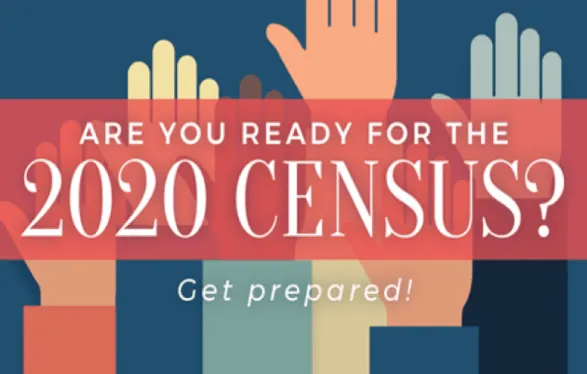 Ready or not here it comes!!! April 1st is on its way and so is the 2020 Census.       Are you willing to help bring money back to Mendocino County for schools, health care, roads, fire protection, roads, Veteran’s, senior services and many other programs?  Do you want to ensure we have a voice in Congress via representatives and our share of electoral votes?  Once every ten years, we have the opportunity to be counted and to bring our tax dollars back to our community. The census count is the basis for calculations for our fair share of dollars and voices.  How can you help? Complete the 2020 Census!  It is fast and confidential.  You may respond online, in your home or selected locations, by calling an 800 number or completing the form when provided.  It is the easiest way to bring home those dollars we pay in taxes every year and support Mendocino County.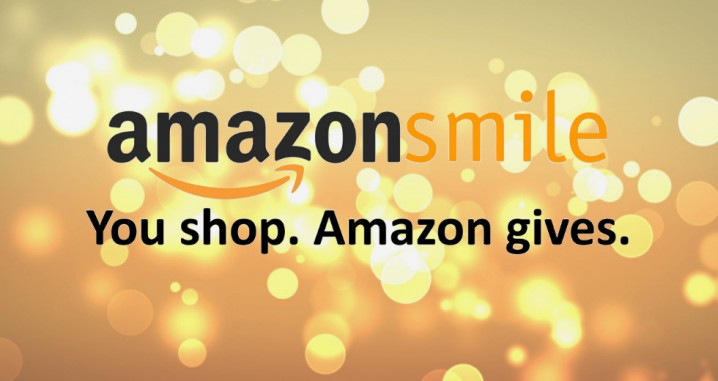 OUR LADY OF GOOD COUNSEL HAS AMAZON SMILE. MAKE SURE YOU CHOOSE AMAZON SMILE AND “SELECT” OUR LADY OF GOOD COUNSEL CATHOLIC CHURCH A CORPORATION SOLE.YOU WILL BE ABLE TO MAKE A DONATION TO OUR CHURCH IN EVERY PURCHASE.FOR MORE INFORMATION, PLEASE CALL THE OFFICE AT 964-0229.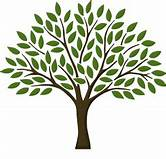 OUR LADY OF GOOD COUNSEL MEMORIAL TREEIn the vestibule of the Church, on the southern wall,is a beautiful Memorial Tree.Its bright leaves represent permanent memorials to the departed of our Parish.For the sum of $200.00, you can give to the Parish Secretary, the correct spelling and dates of the departed and in due time the leaf is printed and attached to the tree: a permanent reminder of a loved one who is gone.For more information, call the Parish Office at 964-0229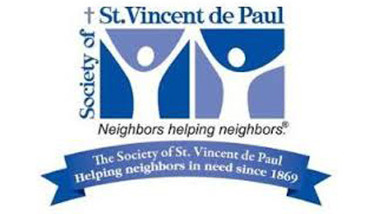 Saint Vincent de Paul Ministry Free Lunch ProgramEvery Sunday after the 10 am Mass, the St. Vincent de Paul Ministry of Our Lady of Good Counsel prepares 30-40 sack lunches to be handed out to those in need in our community. We start immediately after Mass and start handing out the lunches at 12 noon-1 pm.     The Ministry provides all the food and supplies needed. All we need is YOUR help! There’s a sign-up sheet on the bulletin board in the vestibule of the Church on North wall. This is a great Ministry to share with your family and friends to carry out our directives to care for the poor and the hungry as Jesus has asked of us. Catechism and Confirmation students can earn 1.5 hours community service by volunteering to help!      The Ministry also needs donations of granola bars, juice packs, small individual bags of chips and cookies, and tax-deductible donations (we actually assist families in financially difficult times).     Let St. Vincent de Paul assist you in your Catholic mission of caring for those less fortunate and in need!     For more information, please call Will Lee at 707-367-8060 or Lynn Black at 707-734-0087.QUINTO DOMINGO DE CUARESMA28 & 29 DE MARZO, 2020 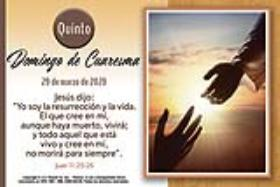 DA GLORIA A DIOSEn el Quinto Domingo de Cuaresma, justo antes de entrar en la Semana Santa, somos llamados a Betania. Si hubiéramos sido amigos de María, Lázaro y Martha y nos hubiéramos enterado que Lázaro estaba gravemente enfermo, probablemente lo habríamos dejado todo para estar con ellos. Eso es lo más sorprendente del comportamiento de Jesús. Pese a que era su amigo cercano, eligió mantenerse alejado, para que la gloria de Dios se manifestara. Este es un tema persistente en el Evangelio de Juan. Hasta el mismo final, las obras de Jesús son para dar gloria al Padre. A medida que nuestra jornada de Cuaresma llega a su apogeo, recordemos que, como personas que “se han revestido de Cristo” en el Bautismo, también somos llamados a dar gloria a Dios en nuestras actitudes y acciones.EL LENGUAJE DE LA ETERNIDADPor Dennis TavaresEl cielo es una vasta sociedad de personas, por lo que debe existir alguna forma de comunicación. Nuestro modo de comunicación terrenal nos permite hablar y escuchar a los demás, pero generalmente, solo podemos hablar, pero no escuchar a aquellos en el mundo espiritual. En su mayor parte, nadie al otro lado de la muerte nos habla. Entonces, a menudo parece que no hay nadie allí. Pero hay. Sabemos esto porque, en algunos casos, alguien ha escuchado de los Cielos. Muchos Santos experimentaron esto; tal vez simplemente aprendieron a escuchar mejor. Además, todos escuchamos la voz en nuestra mente, especialmente la voz de la conciencia acerca de lo correcto y lo incorrecto que advierte contra las malas acciones. Por lo tanto, debemos practicar el escuchar para poder escuchar con mayor claridad las noticias de quienes viven en el más allá.OREMOS POR NUESTROS FAMILIARES Y AMIGOSEN EL SERVICIO MILITARMaría de la Luz Olvera, Rebeca Sánchez, José Araiza Jr.,Marina González, Alondra Jara, Sonia Jara, Jason Lorenz,Matt Mills y Jared Schroeder.REFLEXIONES PASTORALESPor el Padre Andrés QuerijeroAquí hay un resumen de la Carta Pastoral del Obispo Robert Vasa titulada "La solicitud de la Iglesia durante estos tiempos de juicio"   “Ustedes, los fieles, han sido abrumadoramente comprensivos al adaptarse a las restricciones de las reuniones públicas y al cese temporal de las Misas públicas. La asistencia a celebraciones eucarísticas "virtuales" y la participación en la comunión espiritual asegura una conexión espiritual contínua.   "El perdón de los pecados generalmente se logra a través de la confesión individual e integral a un Sacerdote seguida de la absolución individual ... Bajo una política de quedarse en casa, sería imprudente establecer o intentar ofrecer la disponibilidad de la confesión individual incluso con la utilización de varias medidas de protección.    “La Santa Sede ofrece esto con respecto al Sacramento de la Confesión para todos los fieles: 'En la dolorosa imposibilidad de recibir la absolución sacramental, debe recordarse que la contrición perfecta, proveniente del amor de Dios, expresada por una sincera solicitud de perdón y acompañado por la voluntad o el firme deseo de confesar, es decir, por la firme resolución de recurrir, lo antes posible, a la confesión sacramental, obtiene el perdón de los pecados, incluso los mortales (cf. CIC 1452).   “La enseñanza de la Iglesia es que todos los pecados pueden ser perdonados por medio de un acto de contrición perfecta. Tal acto requiere, el amor de Dios sobre todas las cosas; el sincero deseo de perdón; y el ardiente compromiso de recibir el Sacramento de la Reconciliación cuando esté disponible.   “Dios no responsabilizará a nadie por los pecados por los que verdaderamente lamentamos y que hubieran sido confesados, si hubiera tenido la oportunidad. Por lo tanto, en las circunstancias actuales, e incluso sin la Confesión Sacramental, el consuelo de la Iglesia se ofrece a cualquiera que tenga miedo o ansiedad acerca de la necesidad de la confesión.   “Individualmente, o junto con un servicio de oración virtual, los fieles, por su propio Acto de Contrición Perfecta, pueden recibir la seguridad del perdón de sus pecados. Recuerde que esto se aplica cuando la Confesión Sacramental no es posible y de ninguna manera disminuye la necesidad final de la Confesión Sacramental.   “La Santa Sede también nos recordó recientemente que la enseñanza de la Iglesia sobre las indulgencias todavía está activa y viva en la Iglesia. La Iglesia ora por aquellos que se encuentran incapaces de recibir el Sacramento de la Unción de los Enfermos y del Viático, confiando a todos y a cada uno a la Divina Misericordia en virtud de la Comunión de los Santos y otorgando a los fieles una Indulgencia Plenaria a punto de muerte, siempre que estén debidamente dispuestos y hayan recitado algunas oraciones durante su vida. Para lograr esta indulgencia, se recomienda el uso del crucifijo o la cruz (cf. Enchiridion indulgentiarum, 12).   "Se concede una Indulgencia Plenaria si el rosario se recita en una iglesia o en un oratorio público o en familia ... Ganar la Indulgencia Plenaria está regulado por las siguientes normas: la recitación de 5 décadas del rosario es suficiente, pero las 5 décadas deben recitarse continuamente; la recitación vocal DEBE estar acompañada de una meditación piadosa sobre los misterios; y, la Confesión Sacramental, la Comunión Eucarística y la Oración de acuerdo con las intenciones del Santo Padre, cuando esto sea posible ”(que son las tres condiciones externas necesarias para obtener una Indulgencia Plenaria).   Tenga en cuenta que el Obispo Vasa se enfoca en el Sacramento de la Reconciliación precisamente para aliviar cualquier culpa de conciencia, particularmente en este momento, el Quinto Domingo de Cuaresma, cuando tradicionalmente celebramos nuestros Servicios Penitenciarios Parroquiales. “Dios nuestro, nadie es como tú. Somos todo lo que queda de tu pueblo elegido, y tú perdonas libremente nuestro pecado y culpa. No te quedes enojado para siempre; alégrate de tener piedad ” (Miqueas 7, 18).OREMOS POR LOS ENFERMOS DE LA PARROQUIAMaria Martinez, Ernest Figueiredo, Toñita Garcia, Betty Cox, Antonia Rentería, Pauline Ortiz, Ana María Calderón, María Cristina Reyes, Karma Mendez, Juan Hernández, Frank Richards, Lisa Wright, Ricardo Contreras, Florencia Chávez, Refugio Yáñez, Tarcicio García, Sofía García, María de Jesús Mendoza, Antonio Cazares, Ana García, Ryan Moore, Eileen Seeman, Marianne Brannan, Lilia Parrish, Nancy Smith, Julián Palomar, Jennifer Vera, John Braet, Kim Koskinen, Margaret Valencia, Matthew Marcoulier, Dennis Tavares, Jose Freitas, Alfredo Sousa, Juana Arreguín, Aron Yasskin, Victoria Walzer, Fidela Yáñez Jara, Erika Ramos, Carla Tomas, Erasmo Yáñez, Memo Soria, Patricia Vargas, Fidela Yáñez, Elvia Flores, Yonel Ruíz, Angie Freitas, Russel Bryant, Derrick Heater, Luis Angel, Juan Barrera-Terán, Gabriel Hurtado, Gerald Butler, Helen Reynolds, Toni Clark, Ann Gallagher, Brianna Lopez, Margaret Milliken, Gina Pivirotto, Nick Quin, Mary Servis, Denis Sousa, Victor Venegas, Matty Walker, Charles Lorenz, Rebecca Lorenz, Ofelia Ibarra, Leonardo Naal, Gina Leal.ACTUALIZACION DE LISTA DE FELIGRESESESTAMOS ACTUALIZANDO NUESTRA LISTA DE FELIGRESES DE NUESTRA PARROQUIA Y SE LES PIDE QUE ANOTEN EN UNA FORMA QUE SE ENCUENTRAN EN EL VESTIBULO DE LA IGLESIA SU INFORMACION ACTUALIZADA, COMO POR EJEMPLO, SU DOMICILIO, NUMERO DE TELEFONO, ETC.      PUEDE PONER DICHA FORMA EN LA CANASTA DE LA COLECTA, TRAERLA A LA OFICINA, LLAMARNOS POR TELEFONO AL 964-0229 O MANDARNOS UN CORREO ELECTRONICO AL olgcinfb@gmail.com. PARA MAS INFORMACION, FAVOR DE COMUNICARSE A LA OFICINA AL 964-0229.INTENCIONES DE LAS MISASDEL 30 DE MARZO AL 5 DE ABRIL DE 2020NUESTRA SEÑORA DEL BUEN CONSEJO YA CUENTA CON AMAZON SMILE.CUANDO HAGA SUS COMPRAS EN ESTE SITIO WEB, FAVOR DE ASEGURARSE DE ESCOGER:PASTOR OF OUR LADY OF GOOD COUNSEL CATHOLIC CHURCH A CORPORATION SOLE.USTED PODRA HACER SUS COMPRAS Y AL MISMO TIEMPO UN PORCENTAJE DE SU COMPRA SERA DONADA PARA NUESTRA PARROQUIA.ESTAMOS PARA MAS INFORMACION, FAVOR DE COMUNICARSE A LA OFICINA PARROQUIAL 964-0229.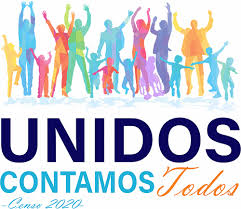 ¡Listos o no, aquí viene!  El 1 de abril está en camino y también el Censo 2020. ¿Está dispuesto a ayudar a devolver dinero al Condado de Mendocino para escuelas, atención médica, protección contra incendios, carreteras, veteranos, servicios para personas mayores y muchos otros programas?  ¿Está listo para asegurarse que tengamos una voz en el Congreso a través de representantes y parte en los votos electorales? Una vez cada diez años tenemos la oportunidad de ser contados y de devolver el dinero que pagamos en impuestos a nuestra comunidad. El conteo del censo es la base para los cálculos  del dinero y hacer oír nuestras voces. ¿Cómo puede ayudar? ¡Complete el censo 2020!  Es rápido y confidencial.  Puede contestarlo en línea, en su hogar o en ubicaciones seleccionadas o también llamando a un número 800 o completando el formulario cuando se le proporcione. Es la forma más fácil de llevar a casa el dinero que pagamos en impuestos todos los años y apoyar al Condado de Mendocino.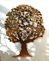 ARBOL MEMORIAL EN LA ENTRADA DE NUESTRA IGLESIA, EN LA PARED QUE DA HACIA AL SUR, TENEMOS UN ARBOL MEMORIAL, DONDE CADA HOJA REPRESENTA A NUESTROS DIFUNTOS. POR LA CANTIDAD DE $200.00 QUE PUEDE ENTREGAR A LA OFICINA, CON LOS NOMBRES Y FECHAS DE NUESTROS DIFUNTOS, EN CUESTION DE UNA SEMANA SE GRABA LA HOJA Y SE COLOCA EN EL ARBOL, “UN RECUERDO DE LA PARTIDA DE NUESTROS SERES QUERIDOS”.      PARA MAS INFORMACIÓN, FAVOR DE LLAMAR A LA OFICINA AL 964-0229.     MUY SEGUIDO SE CELEBRAN MISAS PARA EL DESCANSO ETERNO DE LAS ALMAS DE NUESTROS SERES QUERIDOS QUE ESTÁN EN NUESTRO ARBOL MEMORIALMinisterio de San Vicente de Paúl Programa de Almuerzo GratuitoTodos los domingos después de la Misa de las 10am, el Ministerio de San Vicente de Paúl de Nuestra Señora del Buen Consejo prepara entre 30 y 40 almuerzos para entregar a los necesitados de nuestra comunidad. Comenzamos a prepararlos inmediatamente después de la Misa y después a repartir los almuerzos de 12 del mediodía -1 pm.     El Ministerio proporciona todos los alimentos y suministros necesarios. ¡Todo lo que necesitamos es TU ayuda! Hay una hoja para que escriba su nombre y número de teléfono  en el tablón de anuncios que está en el vestíbulo de la Iglesia. Este es un gran Ministerio para compartir con su familia y amigos y poder llevar a cabo el Ministerio de dar de comer a los pobres y los hambrientos como Jesús nos lo ha pedido. ¡Los estudiantes del grupo de Confirmación pueden ganar 1.5 horas de servicio comunitario al ofrecerse como voluntarios para ayudar!     El Ministerio también necesita donaciones de barras de granola, paquetes de jugo individuales, pequeñas bolsas individuales de papas fritas y galletas, y las donaciones son deducibles de impuestos (en realidad ayudamos a las familias en tiempos de dificultades financieras).     ¡Deje que San Vicente de Paúl lo ayude en su Misión Católica de cuidar a los menos afortunados y necesitados!     Para obtener más información, favor de comunicarse con  Will Lee al 707-367-8060 ó Lynn Black al 707-734-0087Monday (30)Tuesday (31)Wednesday (01)Thursday (02)Friday (03)Saturday (04)Sunday (05)12:05pm12:05pm12:05pm12:05pm12:05pm5:00pm6:30pm8:00am10:00amAngeles Rentería †Alexis Osorio †Mauricio Escobedo †Joseph & Sarajane Cebula †Margarito Martín †Juan Mendoza †Efrén Mendoza †Crisanto Del Rosario †Fred & Clara White †Thomas Galemba †Isidro Yáñez †Nicasio Flores †Arnulfo Santiago Solis †Juvenal Rentería (b-day)Richard Prill †Anre Jack Sripramong (b-day)Lunes (30)Martes (31)Miércoles (01)Jueves (02)Viernes (03)Sabado (04)Domingo (05)12:05pm12:05pm12:05pm12:05pm12:05pm5:00pm6:30pm8:00am10:00amAngeles Rentería †Alexis Osorio †Mauricio Escobedo †Joseph y Sarajane Cebula †Margarito Martin †Juan Mendoza †Efrén Mendoza †Crisanto Del Rosario †Fred yClara White †Thomas Galemba †Isidro Yáñez †Nicasio Flores †Arnulfo Santiago Solis †Juvenal Rentería (cumpleaños)Richard Prill †Anre Jack Sripramong (cumpleaños)